St. Bonaventure University's picturesque campus is nestled in the foothills of the Allegheny Mountains known as the Enchanted Mountain region. The University is committed to developing tomorrow's leaders in an environment shaped by Franciscan values. Visit us at http://www.sbu.edu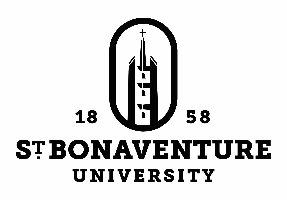 Director of the Counseling CenterSt. Bonaventure University is currently seeking a full-time, 12-month Director of the Counseling Center.  This position is responsible for the administration, strategic planning and daily management of the St. Bonaventure University Counseling Center. The Director provides leadership and supervision to the counseling professional staff.  This position develops and administers center protocols and procedures in keeping with current best practices for university counseling centers, maintains a student caseload and participates in the on-call duty rotation. Master’s degree in counseling or mental health discipline is required. An earned doctorate in counseling or mental health discipline from a CACREP-accredited institution is preferred.  Current NYS Licensed Mental Health Counselor credentials required.  A minimum of five years’ experience as a licensed clinician in a university counseling center or related mental health agency is required, as is a minimum of three years of administrative experience including supervisory, strategic planning, and financial management.  Medicat or other EMR experience/knowledge preferred.Please send letter of application, resume and contact information for three references to hr@sbu.eduAt St. Bonaventure University, we come to know our students on an individual basis and become their mentors. We strive to bring out the best in every individual. As an academic and spiritual community, we endeavor to prepare our students for the challenges they will face in their professional careers as well as in their personal lives. True to our Franciscan heritage, we encourage students to manifest our values through lives of citizenship and service.  St. Bonaventure University is an Affirmative Action/Equal Opportunity educational institution.  It is guided by the principle that equal opportunity means more than equal employment opportunity, and that access to facilities and services shall be available to all people regardless of their race, color, religion, sex, national origin, age, veteran status, disability, marital status, sexual orientation, or gender identity/expression. This principle is applicable to every member of the St. Bonaventure community, both students and employed personnel at every level, and to all facilities and services.In light of its commitment to create and maintain a safe learning and working environment, employment with St. Bonaventure University requires successful completion of a background screening. Unless otherwise provided by law, a criminal record will not automatically disqualify an individual from employment.